Les  Aînés  de  NatoyeBonjour cher membre,Bonjour cher ami(e) sympathisant(e),Concerne : Invitation au Goûter de Noël 2021.Au nom du Comité de notre association, j'ai l'immense plaisir de vous annoncer que nous avons décidé la reprise de nos activités (après cette trop longue période de restrictions), et nous organiserons donc :Le  Goûter de Noël  le samedi 11 décembre  à  partir  de  14h00à la salle "Concordia"  -  Rue de Spontin, 59  à  Natoye.ATTENTIONLe respect de toutes les règles sanitaires du jour de l'activité sera imposé.Nous vous demandons de spontanément les respecter et de présenter vos documents à l'accueil.!   !   Le  "Covid Safe Ticket"  imprimé  sur  papier  ou  via votre  smartphone   !   !Comme c'est la tradition lors de cette activité, nous vous proposerons de payer votreCOTISATION 2022,  qui n'est plus modifiée depuis plusieurs années  :  25,- €.Au terme de cette après-midi intergénérationnelle, conviviale et festive, le traditionnel cadeau de fin d'année sera remis à tous les membres présents.Comme toutes nos activités, ce goûter est également accessible aux non-membres. Pour eux nous sommes malheureusement obligés de demander une participation aux frais de 10,-€ par personne (apéro, tranches de cramique, morceau de bûche, café). Cette contribution financière sera demandée à l'entrée de la salle.Pour cette activité l'inscription  est  obligatoire que vous soyez membre ou non-membre.Merci de nous informer de votre participation ou non-présence le plus rapidement possible et ce, avant  le  1er décembre  prochain.Nous serons heureux de vous compter (avec votre famille et/ou amis) parmi nous.Au plaisir de se revoir prochainement.Amicales salutations.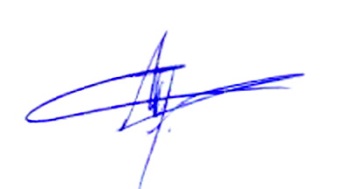 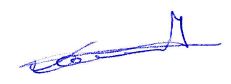 	Charles DACHELET	Claude NYNS	Président	SecrétaireP.S.   Vous possédez un ordinateur et une adresse électronique, n'hésitez pas de nous la communiquer, elle restera confidentielle mais cela facilitera la transmission de nos communications, rappels d'activités, …   Merci.	Secrétaire :	Claude NYNS  -  Rue des Quatre Vents, 7  -  5360    NATOYE		Tél. : 083.21.42.22  -  Courriel : nyns@scarlet.be